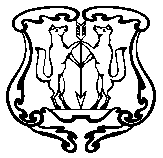 АДМИНИСТРАЦИЯ ГОРОДА ЕНИСЕЙСКАКрасноярского краяПОСТАНОВЛЕНИЕ« 20 »         01       .                  г. Енисейск                                       №  7 -  пО внесении изменений в постановлениеадминистрации города от 11.11.2010 № 295-п«Об утверждении долгосрочных целевых программ в г. Енисейске на 2011-2013 годы»	Руководствуясь Законом Красноярского края от 04.12.2008 № 7-2528             «О развитии субъектов малого и среднего предпринимательства в Красноярском крае», ст. 44.3  Устава города Енисейска ПОСТАНОВЛЯЮ:		1. Внести в приложение № 4 постановления администрации города от 11.11.2010 № 295-п  «Об утверждении долгосрочных целевых программ в г.Енисейске на 2011 – 2013 годы» следующие изменения:	1.1 В Паспорте Программы раздел «Объемы и источники финансирования Программы» изложить в редакции:1.2. В разделе 4 «Комплекс программных мероприятий и механизм реализации» абзац 10 дополнить следующим содержанием «Предоставление субсидии осуществляется при условии прохождения индивидуальным предпринимателем, руководителем или учредителем (учредителями) субъекта малого предпринимательства - юридического лица, после регистрации предпринимательской деятельности, краткосрочного обучения (от 20 до 100 часов) по вопросам организации и ведения предпринимательской деятельности и при наличии положительного заключения Координационного Совета  с оценкой социально-экономической обоснованности  представленного бизнес -проекта (бизнес-плана)».1.3 Раздел 5 «Ресурсное обеспечение Программы» изложить в редакции:«Реализация данной Программы рассчитана на три года, и стоимость реализации ее мероприятий составляет 9460,00 тысяч рублей».1.4. Раздел 2 «Финансовая и имущественная поддержка субъектов предпринимательства» основных мероприятий программы «Поддержка и развитие малого и среднего предпринимательства в городе Енисейске на 2011 -2013 годы»  изложить в редакции (приложение №1).1.5. Раздел 3. «Информирование, консультирование и обучение предпринимателей через инфраструктуру поддержки  предпринимательства» основных мероприятий программы «Поддержка и развитие малого и среднего предпринимательства в городе Енисейске на 2011 -2013 годы» изложить в редакции (приложение №2).	2. Контроль за выполнением постановления оставляю за собой.3. Постановление вступает в силу с момента его опубликования в газете «Енисейск-Плюс».Глава администрации                                                                          А.В. АвдеевВерещагина Татьяна Геннадьевна,(830139)2-26-84                                                                                                                                                                                                                                        Приложение №2 к постановлению администрации городаот «20» января . № 7-п Объёмы и источники финансирования Программы Общая сумма финансирования – 1000, 00 тыс. руб., из них: 2011г. – 200, 00 тыс. руб.; 2012г. – 200, 00 тыс. руб.2013г. – 600, 00 тыс. руб.По источникам: городской бюджет:2011г.- 200,0 тыс. руб., 2012г. – 200,00 тыс. руб., 2013г. – 600,00 тыс. руб.По источникам:          ..2013г.за счет средств местного      
бюджета, тыс.руб.  200,00200,00600,00за счет средств краевого бюджета, тыс. руб.      900,00765,002565,00за счет средств федерального бюджета, тыс. руб.      900,00765,002565,00Всего, тыс.руб.      2 000,001730,005 730,00Приложение № 1Раздел 2.  Финансовая и имущественная поддержка субъектов предпринимательстваПриложение № 1Раздел 2.  Финансовая и имущественная поддержка субъектов предпринимательстваПриложение № 1Раздел 2.  Финансовая и имущественная поддержка субъектов предпринимательстваПриложение № 1Раздел 2.  Финансовая и имущественная поддержка субъектов предпринимательстваПриложение № 1Раздел 2.  Финансовая и имущественная поддержка субъектов предпринимательстваПриложение № 1Раздел 2.  Финансовая и имущественная поддержка субъектов предпринимательстваПриложение № 1Раздел 2.  Финансовая и имущественная поддержка субъектов предпринимательстваПриложение № 1Раздел 2.  Финансовая и имущественная поддержка субъектов предпринимательстваПриложение № 1Раздел 2.  Финансовая и имущественная поддержка субъектов предпринимательстваПриложение № 1Раздел 2.  Финансовая и имущественная поддержка субъектов предпринимательстваПриложение № 1Раздел 2.  Финансовая и имущественная поддержка субъектов предпринимательстваПриложение № 1Раздел 2.  Финансовая и имущественная поддержка субъектов предпринимательстваПриложение № 1Раздел 2.  Финансовая и имущественная поддержка субъектов предпринимательстваПриложение № 1Раздел 2.  Финансовая и имущественная поддержка субъектов предпринимательстваПриложение № 1Раздел 2.  Финансовая и имущественная поддержка субъектов предпринимательстваПриложение № 1Раздел 2.  Финансовая и имущественная поддержка субъектов предпринимательства№п/пНаименованиемероприятийРаспорядителибюджетных средствСрокиисполненияИсточникифинансированияИсточникифинансированияОбъемы финансирования,тысяч рублейОбъемы финансирования,тысяч рублейОбъемы финансирования,тысяч рублейОбъемы финансирования,тысяч рублейОбъемы финансирования,тысяч рублейОбъемы финансирования,тысяч рублейОбъемы финансирования,тысяч рублейОбъемы финансирования,тысяч рублейИсполнители программных мероприятийОжидаемый результат от реализации программныхмероприятийВсего:2011 год2011 год2011 год2012 год2013 год2013 год2013 год1234556777899910111. Финансовая поддержка субъектов малого и (или) среднего предпринимательства, осуществляющих приоритетные виды деятельности.1. Финансовая поддержка субъектов малого и (или) среднего предпринимательства, осуществляющих приоритетные виды деятельности.1. Финансовая поддержка субъектов малого и (или) среднего предпринимательства, осуществляющих приоритетные виды деятельности.1. Финансовая поддержка субъектов малого и (или) среднего предпринимательства, осуществляющих приоритетные виды деятельности.1. Финансовая поддержка субъектов малого и (или) среднего предпринимательства, осуществляющих приоритетные виды деятельности.1. Финансовая поддержка субъектов малого и (или) среднего предпринимательства, осуществляющих приоритетные виды деятельности.1. Финансовая поддержка субъектов малого и (или) среднего предпринимательства, осуществляющих приоритетные виды деятельности.1. Финансовая поддержка субъектов малого и (или) среднего предпринимательства, осуществляющих приоритетные виды деятельности.1. Финансовая поддержка субъектов малого и (или) среднего предпринимательства, осуществляющих приоритетные виды деятельности.1. Финансовая поддержка субъектов малого и (или) среднего предпринимательства, осуществляющих приоритетные виды деятельности.1. Финансовая поддержка субъектов малого и (или) среднего предпринимательства, осуществляющих приоритетные виды деятельности.1. Финансовая поддержка субъектов малого и (или) среднего предпринимательства, осуществляющих приоритетные виды деятельности.1. Финансовая поддержка субъектов малого и (или) среднего предпринимательства, осуществляющих приоритетные виды деятельности.1. Финансовая поддержка субъектов малого и (или) среднего предпринимательства, осуществляющих приоритетные виды деятельности.1. Финансовая поддержка субъектов малого и (или) среднего предпринимательства, осуществляющих приоритетные виды деятельности.Поддержка создаваемых субъектов малого предпринимательстваПоддержка создаваемых субъектов малого предпринимательстваПоддержка создаваемых субъектов малого предпринимательстваПоддержка создаваемых субъектов малого предпринимательстваПоддержка создаваемых субъектов малого предпринимательстваПоддержка создаваемых субъектов малого предпринимательстваПоддержка создаваемых субъектов малого предпринимательстваПоддержка создаваемых субъектов малого предпринимательстваПоддержка создаваемых субъектов малого предпринимательстваПоддержка создаваемых субъектов малого предпринимательстваПоддержка создаваемых субъектов малого предпринимательстваПоддержка создаваемых субъектов малого предпринимательстваПоддержка создаваемых субъектов малого предпринимательстваПоддержка создаваемых субъектов малого предпринимательстваПоддержка создаваемых субъектов малого предпринимательства1.1.1Субсидии субъектам малого и (или) среднего предпринимательства,  на возмещение части расходов, связанных с приобретением и созданием основных средств и началом предпринимательской  деятельности;АдминистрациягородаЕнисейска2011 - .г.ГородскойбюджетГородскойбюджет720,00150,00150,00150,0070,00500, 00500, 00500, 00Отдел бухгалтерского учета и отчетности Отдел экономического развития, торговли и предпринимательской деятельности, НК «Союз поддержки и развития малого и среднего предпринимательства в городе Енисейске» Координационный Совет по развитию предпринимательства в городе ЕнисейскеПоддержать субъектов МСП – не менее 24. Создать рабочие места – не менее 30Привлечь инвестиций более 5,1 млн.руб.1.1.1Субсидии субъектам малого и (или) среднего предпринимательства,  на возмещение части расходов, связанных с приобретением и созданием основных средств и началом предпринимательской  деятельности;АдминистрациягородаЕнисейска2011 - .г.КраевойбюджетКраевойбюджет3240,00675,00675,00675,00315,002 250,002 250,002 250,00Отдел бухгалтерского учета и отчетности Отдел экономического развития, торговли и предпринимательской деятельности, НК «Союз поддержки и развития малого и среднего предпринимательства в городе Енисейске» Координационный Совет по развитию предпринимательства в городе ЕнисейскеПоддержать субъектов МСП – не менее 24. Создать рабочие места – не менее 30Привлечь инвестиций более 5,1 млн.руб.1.1.1Субсидии субъектам малого и (или) среднего предпринимательства,  на возмещение части расходов, связанных с приобретением и созданием основных средств и началом предпринимательской  деятельности;АдминистрациягородаЕнисейска2011 - .г.Федеральный бюджетФедеральный бюджет3240,00675,00675,00675,00315,002 250,002 250,002 250,00Отдел бухгалтерского учета и отчетности Отдел экономического развития, торговли и предпринимательской деятельности, НК «Союз поддержки и развития малого и среднего предпринимательства в городе Енисейске» Координационный Совет по развитию предпринимательства в городе ЕнисейскеПоддержать субъектов МСП – не менее 24. Создать рабочие места – не менее 30Привлечь инвестиций более 5,1 млн.руб.1.1.1Субсидии субъектам малого и (или) среднего предпринимательства,  на возмещение части расходов, связанных с приобретением и созданием основных средств и началом предпринимательской  деятельности;АдминистрациягородаЕнисейска2011 - .г.Итого:Итого:7200,001500,001500,001500,00700,005000,005000,005000,00Отдел бухгалтерского учета и отчетности Отдел экономического развития, торговли и предпринимательской деятельности, НК «Союз поддержки и развития малого и среднего предпринимательства в городе Енисейске» Координационный Совет по развитию предпринимательства в городе ЕнисейскеПоддержать субъектов МСП – не менее 24. Создать рабочие места – не менее 30Привлечь инвестиций более 5,1 млн.руб.1.1.1Субсидии субъектам малого и (или) среднего предпринимательства,  на возмещение части расходов, связанных с приобретением и созданием основных средств и началом предпринимательской  деятельности;АдминистрациягородаЕнисейска2011 - .г.Отдел бухгалтерского учета и отчетности Отдел экономического развития, торговли и предпринимательской деятельности, НК «Союз поддержки и развития малого и среднего предпринимательства в городе Енисейске» Координационный Совет по развитию предпринимательства в городе ЕнисейскеПоддержать субъектов МСП – не менее 24. Создать рабочие места – не менее 30Привлечь инвестиций более 5,1 млн.руб.1.2. Поддержка инвестиционной деятельности субъектов малого и  (или) среднего предпринимательства, модернизация промышленного производства и развитие перерабатывающих отраслей  1.2. Поддержка инвестиционной деятельности субъектов малого и  (или) среднего предпринимательства, модернизация промышленного производства и развитие перерабатывающих отраслей  1.2. Поддержка инвестиционной деятельности субъектов малого и  (или) среднего предпринимательства, модернизация промышленного производства и развитие перерабатывающих отраслей  1.2. Поддержка инвестиционной деятельности субъектов малого и  (или) среднего предпринимательства, модернизация промышленного производства и развитие перерабатывающих отраслей  1.2. Поддержка инвестиционной деятельности субъектов малого и  (или) среднего предпринимательства, модернизация промышленного производства и развитие перерабатывающих отраслей  1.2. Поддержка инвестиционной деятельности субъектов малого и  (или) среднего предпринимательства, модернизация промышленного производства и развитие перерабатывающих отраслей  1.2. Поддержка инвестиционной деятельности субъектов малого и  (или) среднего предпринимательства, модернизация промышленного производства и развитие перерабатывающих отраслей  1.2. Поддержка инвестиционной деятельности субъектов малого и  (или) среднего предпринимательства, модернизация промышленного производства и развитие перерабатывающих отраслей  1.2. Поддержка инвестиционной деятельности субъектов малого и  (или) среднего предпринимательства, модернизация промышленного производства и развитие перерабатывающих отраслей  1.2. Поддержка инвестиционной деятельности субъектов малого и  (или) среднего предпринимательства, модернизация промышленного производства и развитие перерабатывающих отраслей  1.2. Поддержка инвестиционной деятельности субъектов малого и  (или) среднего предпринимательства, модернизация промышленного производства и развитие перерабатывающих отраслей  1.2. Поддержка инвестиционной деятельности субъектов малого и  (или) среднего предпринимательства, модернизация промышленного производства и развитие перерабатывающих отраслей  1.2. Поддержка инвестиционной деятельности субъектов малого и  (или) среднего предпринимательства, модернизация промышленного производства и развитие перерабатывающих отраслей  1.2. Поддержка инвестиционной деятельности субъектов малого и  (или) среднего предпринимательства, модернизация промышленного производства и развитие перерабатывающих отраслей  Отдел бухгалтерского учета и отчетности  Отдел экономического развития, торговли и предпринимательской деятельности;НК«Союз поддержки и развития малого и среднего предпринимательства в городе Енисейске»; Координационный Совет по развитию предпринимательства в городе ЕнисейскеПоддержать субъектов МСП – не менее8; Создать рабочие места – не менее 15. Сохранить рабочие места – не менее 40. Привлечь инвестиций в основной капитал – более 10 млн.руб.1.2.1Субсидии субъектам малого и (или) среднего предпринимательства на возмещение части затрат, связанных с приобретением (созданием) производственного и (или) лабораторного оборудования, специальной техники, агрегатов и комплексов, приобретением (строительством и/или капитальным) ремонтом) объектов недвижимости производственного назначения2011 - .г.Городской бюджетГородской бюджет130,00130,00130,0050,0050,0050,0030,0030,00Отдел бухгалтерского учета и отчетности  Отдел экономического развития, торговли и предпринимательской деятельности;НК«Союз поддержки и развития малого и среднего предпринимательства в городе Енисейске»; Координационный Совет по развитию предпринимательства в городе ЕнисейскеПоддержать субъектов МСП – не менее8; Создать рабочие места – не менее 15. Сохранить рабочие места – не менее 40. Привлечь инвестиций в основной капитал – более 10 млн.руб.1.2.1Субсидии субъектам малого и (или) среднего предпринимательства на возмещение части затрат, связанных с приобретением (созданием) производственного и (или) лабораторного оборудования, специальной техники, агрегатов и комплексов, приобретением (строительством и/или капитальным) ремонтом) объектов недвижимости производственного назначения2011 - .г.КраевойбюджетКраевойбюджет585,00585,00585,00225,00225,00225,00135,00135,00Отдел бухгалтерского учета и отчетности  Отдел экономического развития, торговли и предпринимательской деятельности;НК«Союз поддержки и развития малого и среднего предпринимательства в городе Енисейске»; Координационный Совет по развитию предпринимательства в городе ЕнисейскеПоддержать субъектов МСП – не менее8; Создать рабочие места – не менее 15. Сохранить рабочие места – не менее 40. Привлечь инвестиций в основной капитал – более 10 млн.руб.1.2.1Субсидии субъектам малого и (или) среднего предпринимательства на возмещение части затрат, связанных с приобретением (созданием) производственного и (или) лабораторного оборудования, специальной техники, агрегатов и комплексов, приобретением (строительством и/или капитальным) ремонтом) объектов недвижимости производственного назначения2011 - .г.Федеральный бюджетИтого:Федеральный бюджетИтого:585,001300,00585,001300,00585,001300,00225,00500,00225,00500,00225,00500,00135,00300,00135,00300,00Отдел бухгалтерского учета и отчетности  Отдел экономического развития, торговли и предпринимательской деятельности;НК«Союз поддержки и развития малого и среднего предпринимательства в городе Енисейске»; Координационный Совет по развитию предпринимательства в городе ЕнисейскеПоддержать субъектов МСП – не менее8; Создать рабочие места – не менее 15. Сохранить рабочие места – не менее 40. Привлечь инвестиций в основной капитал – более 10 млн.руб.1.2.2Поддержка субъектов малого и (или) среднего предпринимательства, занимающихся лесопереработкой, переработкой сельскохозяйственной продукции (кроме субъектов малого 
и (или) среднего предпринимательства, являющихся субъектами агропромышленного комплекса), дикоросов, 
а также иными видами обрабатывающих производств2011 - .г.ГородскойбюджетКраевой бюджетФедеральныйБюджетИтого:ГородскойбюджетКраевой бюджетФедеральныйБюджетИтого:80,00360,00360,00800,0080,00360,00360,00800,0080,00360,00360,00800,0050,00225,00225,00500,0050,00225,00225,00500,0030,00135,00135,00300,0030,00135,00135,00300,00Отдел бухгалтерского учета и отчетности  Отдел экономического развития, торговли и предпринимательской деятельности;НК«Союз поддержки и развития малого и среднего предпринимательства в городе Енисейске»; Координационный Совет по развитию предпринимательства в городе ЕнисейскеПоддержать СМП – не менее 4; Сохранить рабочие места – не менее 8;Привлечь инвестиции – не менее – не 600,0 тыс.руб.1.3. Поддержка субъектов малого и (или) среднего предпринимательства, направленная на продвижение продукции собственного производства на внешние рынки1.3. Поддержка субъектов малого и (или) среднего предпринимательства, направленная на продвижение продукции собственного производства на внешние рынки1.3. Поддержка субъектов малого и (или) среднего предпринимательства, направленная на продвижение продукции собственного производства на внешние рынки1.3. Поддержка субъектов малого и (или) среднего предпринимательства, направленная на продвижение продукции собственного производства на внешние рынки1.3. Поддержка субъектов малого и (или) среднего предпринимательства, направленная на продвижение продукции собственного производства на внешние рынки1.3. Поддержка субъектов малого и (или) среднего предпринимательства, направленная на продвижение продукции собственного производства на внешние рынки1.3. Поддержка субъектов малого и (или) среднего предпринимательства, направленная на продвижение продукции собственного производства на внешние рынки1.3. Поддержка субъектов малого и (или) среднего предпринимательства, направленная на продвижение продукции собственного производства на внешние рынки1.3. Поддержка субъектов малого и (или) среднего предпринимательства, направленная на продвижение продукции собственного производства на внешние рынки1.3. Поддержка субъектов малого и (или) среднего предпринимательства, направленная на продвижение продукции собственного производства на внешние рынки1.3. Поддержка субъектов малого и (или) среднего предпринимательства, направленная на продвижение продукции собственного производства на внешние рынки1.3. Поддержка субъектов малого и (или) среднего предпринимательства, направленная на продвижение продукции собственного производства на внешние рынки1.3. Поддержка субъектов малого и (или) среднего предпринимательства, направленная на продвижение продукции собственного производства на внешние рынки1.3. Поддержка субъектов малого и (или) среднего предпринимательства, направленная на продвижение продукции собственного производства на внешние рынки1.3. Поддержка субъектов малого и (или) среднего предпринимательства, направленная на продвижение продукции собственного производства на внешние рынки1.3.1Субсидии на возмещение части затрат субъектов малого и (или) среднего предпринимательства, связанных с участием в выставочно-ярмарочных мероприятиях за рубежом, включая расходы по транспортировке экспозиций2011- .г.ГородскойбюджетКраевойбюджетФедеральныйбюджетГородскойбюджетКраевойбюджетФедеральныйбюджет10,0045,0045,0010,0045,0045,0010,0045,0045,0010,0045,0045,0010,0045,0045,00Отдел бухгалтерского учета и отчетности  Отдел экономического развития, торговли и предпринимательской деятельности;НК«Союз поддержки и развития малого и среднего предпринимательства в городе Енисейске»; Координационный Совет по развитию предпринимательства в городе ЕнисейскеПоддержать СМП – не менее 2, Сохранить рабочие места – не менее 4;2.Формирование имущественного фонда поддержки субъектов предпринимательства.Администрация г. Енисейска 2011 - .г.Городской бюджетГородской бюджетОтдел экономического развития, торговли и предпринимательской деятельности;Отдел имущественных отношений;НК «Союз поддержки и развития малого и среднего предпринимательства» Координационный Совет по развитию предпринимательства.Предоставление в долгосрочную аренду муниципальных объектов недвижимости  менее -  60  СМП 2.Формирование имущественного фонда поддержки субъектов предпринимательства.Администрация г. Енисейска 2011 - .г.КраевойбюджетКраевойбюджетОтдел экономического развития, торговли и предпринимательской деятельности;Отдел имущественных отношений;НК «Союз поддержки и развития малого и среднего предпринимательства» Координационный Совет по развитию предпринимательства.Предоставление в долгосрочную аренду муниципальных объектов недвижимости  менее -  60  СМП 2.Формирование имущественного фонда поддержки субъектов предпринимательства.Администрация г. Енисейска 2011 - .г.Федеральный бюджетФедеральный бюджетОтдел экономического развития, торговли и предпринимательской деятельности;Отдел имущественных отношений;НК «Союз поддержки и развития малого и среднего предпринимательства» Координационный Совет по развитию предпринимательства.Предоставление в долгосрочную аренду муниципальных объектов недвижимости  менее -  60  СМП Итого по разделу 2.Итого по разделу 2.Итого по разделу 2.Итого по разделу 2.Городской бюджетГородской бюджет940,00940,00940,00200,00170,00170,00570,00570,00Итого по разделу 2.Итого по разделу 2.Итого по разделу 2.Итого по разделу 2.Краевой бюджетКраевой бюджет4230,004230,004230,00900,00765,00765,002565,002565,00Итого по разделу 2.Итого по разделу 2.Итого по разделу 2.Итого по разделу 2.Федеральный бюджетФедеральный бюджет4230,004230,004230,00900,00765,00765,002565,002565,00ВСЕГО, по годам9400,009400,009400,002000,002000,001700,001700,005700,00Раздел 3. Информирование, консультирование и обучение предпринимателей через инфраструктуру поддержки  предпринимательстваРаздел 3. Информирование, консультирование и обучение предпринимателей через инфраструктуру поддержки  предпринимательстваРаздел 3. Информирование, консультирование и обучение предпринимателей через инфраструктуру поддержки  предпринимательстваРаздел 3. Информирование, консультирование и обучение предпринимателей через инфраструктуру поддержки  предпринимательстваРаздел 3. Информирование, консультирование и обучение предпринимателей через инфраструктуру поддержки  предпринимательстваРаздел 3. Информирование, консультирование и обучение предпринимателей через инфраструктуру поддержки  предпринимательстваРаздел 3. Информирование, консультирование и обучение предпринимателей через инфраструктуру поддержки  предпринимательстваРаздел 3. Информирование, консультирование и обучение предпринимателей через инфраструктуру поддержки  предпринимательстваРаздел 3. Информирование, консультирование и обучение предпринимателей через инфраструктуру поддержки  предпринимательстваРаздел 3. Информирование, консультирование и обучение предпринимателей через инфраструктуру поддержки  предпринимательстваРаздел 3. Информирование, консультирование и обучение предпринимателей через инфраструктуру поддержки  предпринимательства1Информирование субъектов  предпринимательства об имеющихся видах финансово-кредитной поддержки и условиях ее получения, содействие    участию в краевых и городских конкурсных мероприятиях,Администрация г. Енисейска 2011 - .г.Городской бюджет20,0010,0010,00Отдел экономического развития, торговли и предпринимательской деятельности администрации города;НК «Союз поддержки и развития малого и среднего предпринимательства в городе»Информирование СМП – более 3001Информирование субъектов  предпринимательства об имеющихся видах финансово-кредитной поддержки и условиях ее получения, содействие    участию в краевых и городских конкурсных мероприятиях,Администрация г. Енисейска 2011 - .г.КраевойбюджетОтдел экономического развития, торговли и предпринимательской деятельности администрации города;НК «Союз поддержки и развития малого и среднего предпринимательства в городе»Информирование СМП – более 3001Информирование субъектов  предпринимательства об имеющихся видах финансово-кредитной поддержки и условиях ее получения, содействие    участию в краевых и городских конкурсных мероприятиях,Администрация г. Енисейска 2011 - .г.Федеральный бюджетОтдел экономического развития, торговли и предпринимательской деятельности администрации города;НК «Союз поддержки и развития малого и среднего предпринимательства в городе»Информирование СМП – более 3002Подготовка и размещение в СМИ материалов, связанных со сферой деятельности малого и среднего предпринимательства, проведение иных мероприятий рекламного характера, направленных на его поддержкуАдминистрация г. Енисейска 2011 - .г.Городской бюджет10,005,005,00Отдел экономического развития, торговли и предпринимательской деятельности администрации городаРазмещение в СМИ информационных сообщений – не менее 60;2Подготовка и размещение в СМИ материалов, связанных со сферой деятельности малого и среднего предпринимательства, проведение иных мероприятий рекламного характера, направленных на его поддержкуАдминистрация г. Енисейска 2011 - .г.КраевойбюджетОтдел экономического развития, торговли и предпринимательской деятельности администрации городаРазмещение в СМИ информационных сообщений – не менее 60;2Подготовка и размещение в СМИ материалов, связанных со сферой деятельности малого и среднего предпринимательства, проведение иных мероприятий рекламного характера, направленных на его поддержкуАдминистрация г. Енисейска 2011 - .г.Федеральный бюджетОтдел экономического развития, торговли и предпринимательской деятельности администрации городаРазмещение в СМИ информационных сообщений – не менее 60;3Проведение рабочих встреч предпринимателей,  конференций,  деловых  конкурсов, "круглых столов", тематических бизнес- тренингов, награждение в области развития предпринимательстваАдминистрация г. Енисейска 2011 - .г.Городской бюджет30,0015,0015,00Отдел экономического развития, торговли и предпринимательской деятельности администрации городаПроведение рабочих встреч – не менее 15;3Проведение рабочих встреч предпринимателей,  конференций,  деловых  конкурсов, "круглых столов", тематических бизнес- тренингов, награждение в области развития предпринимательстваАдминистрация г. Енисейска 2011 - .г.КраевойбюджетОтдел экономического развития, торговли и предпринимательской деятельности администрации городаПроведение рабочих встреч – не менее 15;3Проведение рабочих встреч предпринимателей,  конференций,  деловых  конкурсов, "круглых столов", тематических бизнес- тренингов, награждение в области развития предпринимательстваАдминистрация г. Енисейска 2011 - .г.Федеральный бюджетОтдел экономического развития, торговли и предпринимательской деятельности администрации городаПроведение рабочих встреч – не менее 15;4Кадровое обеспечение малого и среднего предпринимательства, предусматривающее переподготовку и повышение квалификации кадров для малого и среднего предпринимательстваАдминистрация г. Енисейска 2011 - .г.Городской бюджетОтдел экономического развития, торговли и предпринимательской деятельности администрации городаПовышение кадровой квалификации – не менее 350 4Кадровое обеспечение малого и среднего предпринимательства, предусматривающее переподготовку и повышение квалификации кадров для малого и среднего предпринимательстваАдминистрация г. Енисейска 2011 - .г.КраевойбюджетОтдел экономического развития, торговли и предпринимательской деятельности администрации городаПовышение кадровой квалификации – не менее 350 4Кадровое обеспечение малого и среднего предпринимательства, предусматривающее переподготовку и повышение квалификации кадров для малого и среднего предпринимательстваАдминистрация г. Енисейска 2011 - .г.Федеральный бюджетОтдел экономического развития, торговли и предпринимательской деятельности администрации городаПовышение кадровой квалификации – не менее 350 Итого по разделу 3.Итого по разделу 3.Итого по разделу 3.Итого по разделу 3.Городской бюджет60,0030,0030,00ИТОГО ПО ПРОГРАММЕ:ИТОГО ПО ПРОГРАММЕ:ИТОГО ПО ПРОГРАММЕ:ИТОГО ПО ПРОГРАММЕ:Городской бюджет1000,00200,00200,00600,00ИТОГО ПО ПРОГРАММЕ:ИТОГО ПО ПРОГРАММЕ:ИТОГО ПО ПРОГРАММЕ:ИТОГО ПО ПРОГРАММЕ:Краевойбюджет4230,00900,00765,002 565,00ИТОГО ПО ПРОГРАММЕ:ИТОГО ПО ПРОГРАММЕ:ИТОГО ПО ПРОГРАММЕ:ИТОГО ПО ПРОГРАММЕ:Федеральный бюджет4230,00900,00765,002 565,00ВСЕГО, по годамВСЕГО, по годамВСЕГО, по годамВСЕГО, по годам9460,002 000,001730,005 730,00ВСЕГО, по годамВСЕГО, по годамВСЕГО, по годамВСЕГО, по годам2011-2013 годы2011 год2012 год2013 год